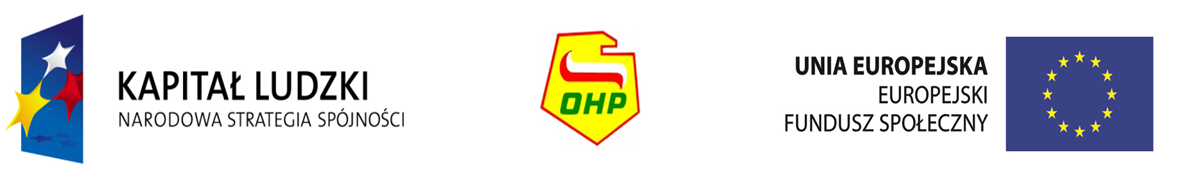 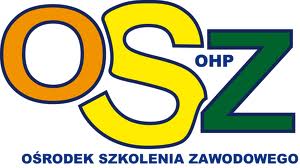 OŚRODEK SZKOLENIA ZAWODOWEGO W NISKU              
W RAMACH PROJEKTU „OHP JAKO REALIZATOR USŁUG RYNKU PRACY”ZAPRASZA NA BEZPŁATNE SZKOLENIE: SPAWACZ  METODĄ  TIG-141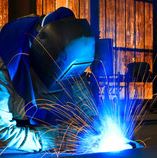 TERMIN REALIZACJI: 12 – 28 luty 2014 r.ZAPISY DO DNIA: 7 lutego 2014 r.      OFERTA SKIEROWANA DO MŁODZIEŻY:w wieku 18-25 lat, nieuczącej się i niepracującej,która nie ukończyła edukacji albo ukończyła edukację na poziomie szkoły gimnazjalnej, szkoły zawodowej lub szkoły średniej,nie posiadającej wykształcenia wyższego.KONTAKT:OŚRODEK SZKOLENIA ZAWODOWEGO W NISKUul. 3-go Maja 54a/1         (na placu Regionalnego Centrum Edukacji Zawodowej)37-400 Niskotel.  (15) 873-96-37tel. kom. 662-058-223PROJEKT WSPÓŁFINANSOWANY ZE ŚRODKÓW UNII EUROPEJSKIEJ W RAMACH EUROPEJSKIEGO FUNDUSZU SPOŁECZNEGO